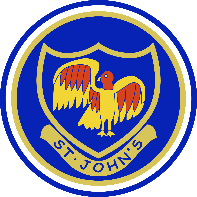 Learning Project WEEK 3- 15.06.2020Learning Project WEEK 3- 15.06.2020Age Range: Y4Age Range: Y4             Daily Maths LessonsWeekly Reading Tasks (Aim to do 1 per day)For Mental Maths and Times Tables : Choose one of following resources and do one each day for 5 - 10 mins before main maths activityWorking on Multiplication Check on Maths Frame https://mathsframe.co.uk/en/resources/resource/477/MultiplicationTop Marks - Daily Ten https://www.topmarks.co.uk/maths-games/daily10Play on Hit the Button -  focus on times tables Hit the answer/ Hit the QuestionMathletics - Times tables PractiseEveryone should be following White Rose Online Maths Tutorials Summer Term Week  Monday 15th June topic : Decimals https://whiterosemaths.com/homelearning/year-4/You could share a story together. This could be a chapter book where you read and discuss a chapter a day. Listen to your child read and let them discuss what they have read. Encourage them to read with expression and intonation.Watch Newsround and discuss what is happening in the wider world. Get your child to read a book on Oxford Owl, discuss what your child enjoyed about the book. Explore new vocabulary you find when reading. What are the origins of this word? Can it be modified? Can you find any synonyms or antonyms for your new word?             Myths and Legends : Fancy readingsome Ancient Myths and Legends you will find lots here :           http://myths.e2bn.org/mythsandlegends/Weekly Spelling English LessonsMonday- Your child can learn to spell the continents of the world. Practise writing them using pencils, pens, chalk, sticks, typing, etc.Tuesday- Practise spelling these words: Theseus, Can your child identify the spelling rule for The /ɪ/ sound spelt y elsewhere than at the end of words (e.g. gym, myth... etc.)?Wednesday- Can your child create their very own ‘Ancient Greek’ wordsearch? Help them write clues and a family member can complete it.Thursday- Trace it. Choose 5 Common Exception words and trace around each word. What does your child notice about the shape of each word?Friday- Write similes to describe a setting for a Greek MythMonday 15th  June  Lesson 1Greek Myths  Listen to Theseus and the Minotuarhttps://www.bbc.co.uk/teach/school-radio/ks2-primary-history-ancient-greece-theseus/zkvqkmnMake a list of vocabulary that describes the settingTuesday 16th June Lesson 2 Describing a setting for a Greek MythSee online tutorialWednesday 17th June Lesson 3Writing your plan on a Myth MapSee Attached Plan Thursday 18th and Friday 19th June Writing your own Greek Myth            See online TutorialFoundation Subjects - to be done throughout the weekFoundation Subjects - to be done throughout the week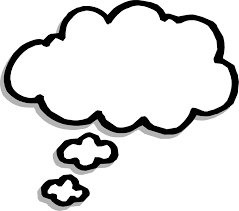 Science/ Design Technology:Last lesson in Sound - The Rockstar Challenge Create a functional and appealing product that people can wear to protect their ears from loud sounds and noises. This product is aimed for people who have sensitive hearing, work with loud machinery or for those who are involved in the music industry, they could play in a band, rock group etcYour Design should be made of materials which you think best muffles sound. Along with your design you should include a description.  See attached Sheet for an idea.Topic:Go through the Powerpoint I’ve attached and think about when the Golden Age of Ancient Greece was.  A simple timeline is provided on slide 9 which relates directly to the places introduced on slide 5 . Most of our attention in the topic will be focussed on the Golden Age of Athens in 6th and 5th century BC (before Christ was born)  As you will see there were many different periods within Ancient Greece.  These will become clearer as you refer back to the timeline . Also  the role of war is a theme throughout this period.Task: You are going to take on the role of detectives trying to prove that the legend of Theseus and the Minotaur may actually have  been a fact.  What sort of evidence MIGHT have survived?  Watch the clip of Theseus and Minotaur on Myths and Legends Website,   So what might we find if we were archaeologists setting out to dig for evidence? Write them down and illustrate them also.                                                                                        Be Active: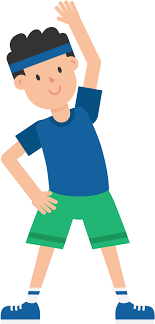              Remember the Joe Wicks morning workouts start at 9.30am. This is a                fantastic way to start your day. Other things that you can do are go on a bike                    ride, go for a nice walk or do some skipping.                 Recommendation at least 2 hours of exercise a week.Time to Talk: 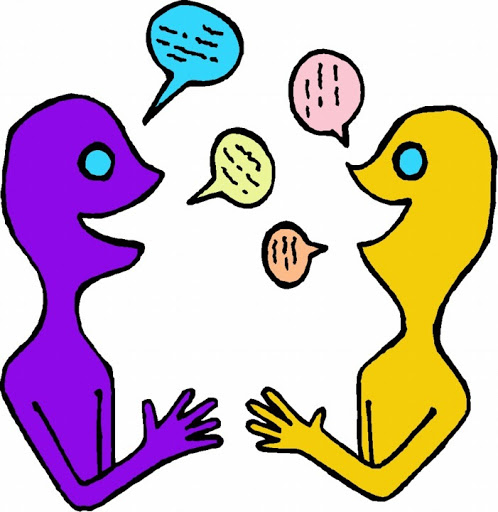                https://www.bbc.co.uk/bitesize/clips/zqvnvcw - Talk to your family about Racism. Discuss what has happened in the video. How does is make you feel?  How do you think the girl in the clip felt? What can we do to help stop Racism ? 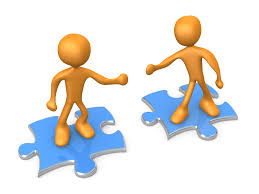 Understanding Others and Appreciating DifferencesAfter watching the clip above think about creating your own poem about Racism. This could be written with illustrations. Science/ Design Technology:Last lesson in Sound - The Rockstar Challenge Create a functional and appealing product that people can wear to protect their ears from loud sounds and noises. This product is aimed for people who have sensitive hearing, work with loud machinery or for those who are involved in the music industry, they could play in a band, rock group etcYour Design should be made of materials which you think best muffles sound. Along with your design you should include a description.  See attached Sheet for an idea.Topic:Go through the Powerpoint I’ve attached and think about when the Golden Age of Ancient Greece was.  A simple timeline is provided on slide 9 which relates directly to the places introduced on slide 5 . Most of our attention in the topic will be focussed on the Golden Age of Athens in 6th and 5th century BC (before Christ was born)  As you will see there were many different periods within Ancient Greece.  These will become clearer as you refer back to the timeline . Also  the role of war is a theme throughout this period.Task: You are going to take on the role of detectives trying to prove that the legend of Theseus and the Minotaur may actually have  been a fact.  What sort of evidence MIGHT have survived?  Watch the clip of Theseus and Minotaur on Myths and Legends Website,   So what might we find if we were archaeologists setting out to dig for evidence? Write them down and illustrate them also.                                                                                        Be Active:             Remember the Joe Wicks morning workouts start at 9.30am. This is a                fantastic way to start your day. Other things that you can do are go on a bike                    ride, go for a nice walk or do some skipping.                 Recommendation at least 2 hours of exercise a week.Time to Talk:                https://www.bbc.co.uk/bitesize/clips/zqvnvcw - Talk to your family about Racism. Discuss what has happened in the video. How does is make you feel?  How do you think the girl in the clip felt? What can we do to help stop Racism ? Understanding Others and Appreciating DifferencesAfter watching the clip above think about creating your own poem about Racism. This could be written with illustrations. Additional learning resources parents may wish to engage withAdditional learning resources parents may wish to engage withClassroom Secrets Learning Packs - These packs are split into different year groups and include activities linked to reading, writing, maths and practical ideas you can do around the home. Twinkl - to access these resources click on the link and sign up using your own email address and creating your own password. Use the offer code UKTWINKLHELPS. Headteacherchat - This is a blog that has links to various learning platforms. Lots of these are free to access. Classroom Secrets Learning Packs - These packs are split into different year groups and include activities linked to reading, writing, maths and practical ideas you can do around the home. Twinkl - to access these resources click on the link and sign up using your own email address and creating your own password. Use the offer code UKTWINKLHELPS. Headteacherchat - This is a blog that has links to various learning platforms. Lots of these are free to access. #TheLearningProjects#TheLearningProjects